   COMISARÍA DE LA POLICÍA PREVENTIVA MUNICIPAL DE SAN PEDRO TLAQUEPAQUE.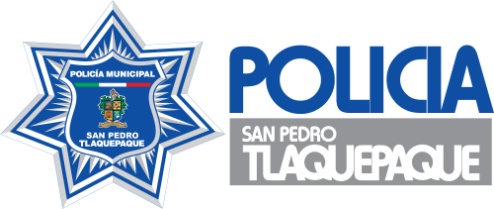 DIRECCIÓN OPERATIVA                OFICIO: 004/2019.ASUNTO: Informe Para Transparencia.C. LIC. JAVIER LÓPEZ RUELASCOMISARIO DE LA POLICÍA PREVENTIVA MUNICIPAL DE SAN PEDRO TLAQUEPAQUE, JALISCO.P R E S E N T E.Por medio del presente, remito a Usted informe  para Transparencia en Materia de Seguridad Pública, correspondiente al mes de Diciembre del 2018, en los siguientes términos:INFORME MENSUAL PARA TRANSPARENCIADIRECCIÓN OPERATIVA              OFICIO: 004/2019.ASUNTO: INFORME PARA TRANSPARENCIA.DIRECCIÓN OPERATIVA             OFICIO: 004/2019.ASUNTO: INFORME PARA TRANSPARENCIA.DIRECCIÓN OPERATIVA             OFICIO: 004/2019.ASUNTO: INFORME PARA TRANSPARENCIA.Sin otro particular por el momento quedo a sus superiores órdenes para lo que a bien tenga ordenar.RESPETUOSAMENTESAN PEDRO TLAQUEPAQUE, JALISCO 07 DE ENERO DEL 2019.OFICIAL. LUIS PANTOJA MAGALLÓN.DIRECTOR OPERATIVO DE LA POLICÍA PREVENTIVA MUNICIPAL DE SAN PEDRO TLAQUEPAQUE, JALISCO.C.C.P. LIC. YADIRA ALEXANDRA PARTIDA GÓMEZ.  DIRECTORA DE VINCULACIÓN CIUDADANA. …………..………………………………...…PTE.C.C.P. SUPERVISOR GENERAL………………………………………………………………………………………………………………………..…..EDIFICIOC.C.P. ARCHIVOLPM/IPMC/agpr VIGILANCIAS A EVENTOS Y  EN ACTIVIDADES DIVERSASVIGILANCIAS A EVENTOS Y  EN ACTIVIDADES DIVERSASVIGILANCIAS A EVENTOS Y  EN ACTIVIDADES DIVERSASVÍA RECREATIVA02 DICIEMBRE 2018SE PROPORCIONÓ SEGURIDAD SIN NOVEDAD DE RELEVANCIA.EXPO GANADERAPOSADA MASIVASE BRINDARON RECORRIDOS CON LA UNIDAD DEL ÁREA, CONSTANTES POR LOS ALREDEDORES DEL LUGAR, TRANSCURRIENDO SIN NOVEDAD.PLAZA REFORMA TIANGUIS NAVIDEÑOSE LE INDICO A LA UNIDAD ASIGNADA AL ÁREA, REALZANDO CONSTANTEMENTE SU PATRULLAJE POR EL LUGAR, TRANSCURRIENDO SIN NOVEDAD DE IMPORTANCIA.RESTAURANTE EL CANELO15 DE DICIEMBRE 2018.SE PROPORCIONO VIGILANCIA DURANTE EL EVENTO DENOMINADO CHARREADA POR EL AUTISMO, DE LAS 20:00 A LAS 02:00 HORAS, DESIGNANDO DOS ELEMENTOS OPERATIVOS LLEVÁNDOSE A CABO SIN NOVEDAD DE RELEVANCIA QUE MANIFESTAR.JALISCO SI PINTA05 DE DICIEMBRE DEL 2018.SE BRINDO LA VIGILANCIA A PARTIR DE LAS 17:00 HORAS CON LA UNIDAD DE ÁREA A CARGO, LLEVÁNDOSE A CABO CON UN APROXIMADO DE 100 PERSONAS, TRANSCURRIENDO SIN NOVEDAD DE RELEVANCIA.TELETÓN  201808 DE DICIEMBRE DEL 2018.BANAMEX TOLUQUILLA Y BANAMEX TEXTILES.SE PROPORCIONO VIGILANCIA DE LAS 08:00 A LAS 22:00 HORAS, CON DOS ELEMENTOS EN DICHA SUCURSAL TRASCURRIENDO TODA LA JORNADA SIN NOVEDAD DE RELEVANCIA QUE MANIFESTAR.RODAJE DE LA PELÍCULA “4 ALTARES”12 DE DICIEMBRE DEL 2018.SE BRINDO LA VIGILANCIA EN DICHO EVENTO, DANDO INICIO DE LAS 15:00 A LAS 21:00 HORAS, A CARGO DE LA UNIDAD DEL ÁREA, DURANTE Y DESPUÉS DEL EVENTO, TRANSCURRIENDO SIN NOVEDAD DE RELEVANCIA QUE MANIFESTAR.POSADA PARA LOS NIÑOS DE LA COLONIA14 DE DICIEMBRE DEL 2018.SE PROPORCIONO VIGILANCIA CON LA UNIDAD DE ÁREA ASIGNADA, ENTREVISTÁNDOSE LOS MISMOS CON EL ENCARGADO DEL EVENTO, CON UNA AFLUENCIA DE APROXIMADAMENTE 200 PERSONAS Y TRANSCURRIENDO SIN NOVEDAD DE RELEVANCIA QUE MANIFESTAR.POSADA NAVIDEÑA DEL DECANATO DE SAN PEDRO TLAQUEPAQUE.14 DE DICIEMBRE DEL 2018.SE PROPORCIONO VIGILANCIA DURANTE TODO EL EVENTO, QUE SE LLEVO A CABO EN EL JARDIN HIDALGO, CON UNA AFLUENCIA DE 350 PERSONAS APROXIMADAMENTE, TRANSCURRIENDO SIN NOVEDADPROYECTO DE CARACTERIZACIÓN SOCIAL Y ENTORNO URBANO EN ASENTAMIENTOS IRREGULARES EN SITUACIÓN DE POBREZA14, 15 Y 16 DE DICIEMBRE DEL 2018.SE DIERON INDICACIONES PRECISAS A LOS ENCARGADOS DE TURNO, PARA QUE EN CASO DE AVISTAR A DICHAS PERSONAS DEL PROYECTO SE PRESTE EL APOYO EN CUESTIÓN DE VIGILANCIA, SIN EMBARGO NO SE HAN DETECTADO AL PERSONAL.POR OTRO LADO EN LAS COLONIAS DE LOMAS DEL TAPATÍO Y EL TAPATÍO, ESTUVIERON DE LAS 13:00 A LAS 16:30 HORAS TRANSCURRIENDO SIN NOVEDAD DE IMPORTANCIA. TRASLADO Y VIGILANCIA11 DE DICIEMBRE DEL 2018.SE LLEVO A CABO EL TRASLADO DE LAS OFICINAS DE BANSEFI PARA LLEVARLO A LA CASA DE LA CULTURA DE LA DELEGACIÓN DE SANTA ANITA, LLEVÁNDOSE A CABO SIN NOVEDAD DE IMPORTANCIA.POSADA DE HIJOS DE POLICÍAS17 DE DICIEMBRE DEL 2018.SE BRINDO VIGILANCIA PE TIERRA EN LA PLAZA CENTRO SUR DE 07:00 HASTA TÉRMINO DEL EVENTO SIN NINGUNA NOVEDAD DE RELEVANCIA.VIGILANCIAS  ESPECIALES EN  DIVERSAS COLONIASVIGILANCIAS  ESPECIALES EN  DIVERSAS COLONIASDENUNCIAS ANÓNIMASTODAS LAS DENUNCIAS FUERON VERIFICADAS Y LE SE EXHORTÓ AL PERSONAL PARA QUE CONTINÚEN PENDIENTES EN LAS INMEDIACIONES DE LOS DOMICILIOS QUE SE REPORTEN.VIGILANCIA EN LA ZONA CENTRO.SE HICIERON OPERATIVOS PARA CUBRIR DICHA ZONA REFORZANDO LA VIGILANCIA TANTO CON PATRULLAS PERTENECIENTES AL SECTOR UNO, COMO DE LA POLICÍA DEL SECTOR CENTRO HISTÓRICO, ESTABLECIENDO RECORRIDOS NOCTURNOS CON PERSONAL PIE A TIERRA EN EL PRIMER CUADRO, ASÍ MISMO SE BRINDA VIGILANCIA TANTO EN EL INTERIOR COMO EN LOS ALREDEDORES DE LA PILA SECA.VIGILANCIA A PERSONAL DE IMEPLAN EN LAS SIGUIENTES COLONIAS: SAN JOSÉ TATEPOSCO, EL ZALATE, SAN JUAN, FRANCISCO SILVA ROMERO, TIERRA BLANDA Y LA ARENA.SE BRINDO VIGILANCIA POR PARTE DE LOS SEGUNDO COMANDANTES DE ACUDIR Y BRINDARLES EL APOYO EN LOS DOMICILIOS DONDE REALIZARÍAN SUS TRABAJOS, POR LO QUE SE PROCEDIÓ LOS DÍAS 15 Y 16 DE DICIEMBRE Y SE ENTREVISTARON CON LOS ENCARGADOS DE CÉLULA CON EL FIN DE COORDINARSE EN MATERIA DE SEGURIDAD RECORRIENDO LOS PUNTOS ASIGNADOS.VIGILANCIA EN LAS ELECCIONES DE CONFORMACIÓN DE MESAS DIRECTIVAS EN LAS SIGUIENTES COLONAS: FRANCISCO I. MADERO Y LAS LIEBRES.SE PROPORCIONA VIGILANCIA CON LOS ENCARGADOS DE LOS TRES TURNOS Y LAS UNIDADES ASIGNADAS DEL ÁREA, EFECTUANDO RECORRIDOS DE VIGILANCIA DURANTE LOS DÍAS DE LAS ELECCIONES, MANTENIENDO COMUNICACIÓN CONSTANTE CON EL COMITÉ ORGANIZADOR Y EVITAR CONFLICTOS ENTRE SÍ, LLEVÁNDOSE A CABO SIN NINGUNA NOVEDAD.TIANGUIS NAVIDEÑOSSE BRINDO VIGILANCIA EN TODAS LAS COLONIAS DONDE HUBO TIANGUIS NAVIDEÑO, DANDO RECORRIDOS CONSTANTES PARA DAR MAYOR SEGURIDAD A TODA PERSONA QUE ACUDE AL LUGAR, ASÍ COMO A LOS COMERCIANTES DE DICHOS LUGARES.VIGILANCIA A TRABAJADORES DEL INEGISE PROPORCIONO EL APOYO NECESARIO CON VIGILANCIA AL PERSONAL DEL INEGI, DEL 28 DE NOVIEMBRE AL 14 DE DICIEMBRE DEL AÑO EN CURSO, POR LO QUE SE ESTUVO PENDIENTE PARA EN CASO DE CUALQUIER REQUERIMIENTO EN MATERIA DE SEGURIDAD, TRASCURRIENDO SIN NOVEDAD DE RELEVANCIA QUE MANIFESTAR.PROPORCIONAR VIGILANCIA A TRABAJADORES DE TELMEX.SE LES PRESTÓ EL APOYO QUE SOLICITARON EN MATERIA DE SEGURIDAD, POR LO QUE HASTA EL MOMENTO DE RENDIR EL PRESENTE TODO FLUYE SIN NOVEDAD DE RELEVANCIA QUE MANIFESTAR.VIGILANCIA EN LAS COLONIAS: COLONIAL TLAQUEPAQUE, LA CAPACHA, PARQUES DE TLAQUEPAQUE, SAN MARTIN DE LAS FLORES DE ABAJO, EL VERGEL, EL REFUGIO, EL SAUZ, GUAYABITOS, PARQUES DE SANTA MARÍA, SANTA ANITA, LOMAS DEL TAPATÍO, OJO DE AGUA, JUAN DE LA BARRERA, PARQUES DEL PALMAR, LA LADRILLERA, VISTA HERMOSA, MISIÓN MAGNOLIA, VALLE VERDE, PASEO DEL LAGO, LAS JUNTAS, LOS VERGELES, CAMPESINO, GUADALUPANA, JUNTITAS, NUEVO LÁZARO CÁRDENAS, BRISAS DE CHÁPALA, CAMPESINO.SE ESTABLECIERON CONSIGNAS ESPECÍFICAS Y DE ACUERDO A LA PROBLEMÁTICA PARTICULAR DE CADA COLONIA PARA QUE LAS PATRULLAS ASIGNADAS  A LOS RECORRIDOS DE VIGILANCIA EN TODOS LOS SECTORES OPERATIVOS, EFECTÚEN PATRULLAJES CONTINUOS CON EL OBJETIVO DE INHIBIR LA COMISIÓN DE FALTAS ADMINISTRATIVAS Y DELITOS.VIGILANCIAS  ESPECIALES EN PLANTELES EDUCATIVOSVIGILANCIAS  ESPECIALES EN PLANTELES EDUCATIVOSPLANTELES EDUCATIVOS: MODULO 12 DE LA U.D.G.,  ESCUELA SECUNDARIA TÉCNICA 121, ESCUELA GENERAL 98, PREPARATORIA N°16, PREPARATORIA TOLUQUILLA, UNIVER PILA SECA, COBAEJ MODULO 8, SECUNDARIA N°58 PREPARATORIA C.E.A.O., SECUNDARIA 43, COLEGIO NUEVA ESPAÑA, SECUNDARIA N°17, CAM 10 Y CAM 12, SECUNDARIA N° 59 Y CONALEP, CENTRO EDUCACIONAL TLAQUEPAQUE Y INSTITUTO TLAQUEPAQUE.CONFORME AL PERIODO VACACIONAL SE BRINDARON OPERATIVOS  PARA LOS DIVERSOS PROBLEMAS QUE AUTORIDADES ESCOLARES HAN DADO A CONOCER A ÉSTA COMISARÍA, SE INSTRUMENTARON DISPOSITIVOS DE SEGURIDAD PARA GARANTIZAR LA SEGURIDAD DE LAS ESCUELAS, ADEMÁS DE INHIBIR LA COMISIÓN DE DELITOS QUE AFECTE A LOS PLANTELES EDUCATIVOS Y COMUNIDAD ESCOLAR SE HA BRINDADO VIGILANCIA EN LOS ALREDEDORES DE LOS PLANTELES TANTO EN LAS UNIDADES COMO PIE TIERRA, PARA BRINDARLE MAYOR SEGURIDAD.ESCUELAS PRIMARIAS: JARDÍN DE NIÑOS “PABLO GALEANA”, JARDÍN DE NIÑOS DHENI, CENTRO EDUCATIVO JEAN PIAGET, PRIMARIA IGNACIO RAMÍREZ, JARDÍN DE NIÑOS AURELIO ORTEGA, PRIMARIA NICOLÁS BRAVO T/M, JARDÍN DE NIÑOS NETZAHUALCÓYOTL, COLEGIO MÉXICO Y GUARDERÍA JARDÍN ENCANTADO.SE BRINDA VIGILANCIA EN TODAS LAS ESCUELAS CON MOTIVO DEL PERIODO VACACIONAL SE INTENSIFICO EN TODOS LOS ALREDEDORES, ASÍ MISMO SE HAN CONFORMADO OPERATIVOS, CUBRIENDO LA VIGILANCIA CON PAREJAS DE MOTOCICLISTAS CON RECORRIDOS EN LOS ALREDEDORES, POR LO QUE HASTA MOMENTO SE HA GARANTIZADO LA SEGURIDAD DE LOS ALUMNOS.VIGILANCIAS Y SEGURIDAD EN FESTIVIDADES RELIGIOSASVIGILANCIAS Y SEGURIDAD EN FESTIVIDADES RELIGIOSASFIESTAS PATRONALES DE NTRA. SRA. DE GUADALUPE DEL 01 AL 12 DE DICIEMBRE DEL 2018, COL. RANCHO BLANCO.SE PROPORCIONO LA VIGILANCIA DURANTE DICHO FESTEJO COMO SE INDICO EN EL OFICIO, ESTANDO EN COMUNICACIÓN CONSTANTE CON LOS ORGANIZADORES, DICHO EVENTO TRASCURRIENDO SIN NOVEDAD DE RELEVANCIA QUE MANIFESTAR, HACIÉNDOSE CARGO LA UNIDAD DEL ÁREA CON RECORRIDOS CONSTANTES.FIESTAS PATRONALES DE NTRA. SRA. DE GUADALUPE DEL 04 AL 12 DE DICIEMBRE DEL 2018, LAS JUNTAS.BRINDÁNDOSE RECORRIDOS DE VIGILANCIA A CARGO DE LOS ENCARGADOS DE TURNO Y LA UNIDAD DEL ÁREA, MANTENIENDO COMUNICACIÓN CONSTANTE CON EL COMITÉ ORGANIZADOR Y CONOCER SOBRE TODO LOS RECORRIDOS O PEREGRINACIONES QUE SE LLEVARÍAN POR EL LUGAR, LAS CUALES SE LLEVARON A CABO EN COMPLETA CALMA SIN NOVEDAD RELEVANTE ALGUNA.FIESTAS PATRONALES JESUCRISTO NUESTRA ESPERANZA DEL 03 AL 12 DE DICIEMBRE DEL 2018, LAS LIEBRES.BRINDÁNDOSE LA VIGILANCIA CON LA UNIDAD DEL ÁREA ASIGNADA, QUIENES SE ENTREVISTARON DE MANERA PERSONAL CON EL PBRO., QUIEN MANIFESTÓ QUE LOS DÍAS CON MAYOR AFLUENCIA SERIAN 11 Y 12 DE DICIEMBRE, YA QUE SE LLEVARÍA A CABO EVENTOS MUSICALES EN CONTORNOS DE LA IGLESIA TARDE Y NOCHE, REFIEREN LOS ELEMENTOS QUE GENERALMENTE INICIARON A LAS 21:00 HORAS CONTANDO CON UNA AFLUENCIA DE 150 PERSONAS APROXIMADAMENTE, LLEGANDO A TÉRMINO A LAS 24:00 HORAS SIN NOVEDAD DE RELEVANCIA QUE MANIFESTAR.FIESTAS PATRONALES DE LÓPEZ COTILLASE PROPORCIONO VIGILANCIA DURANTE TODAS LAS FIESTAS, CON LA UNIDAD DEL ÁREA BRINDANDO RECORRIDOS CONSTANTES POR TODA EL ARE, ASÍ LLEGANDO A TERMINO SIN NINGUNA NOVEDAD.FIESTAS PATRONALES DE FRANCISCO I. MADERODEL 08 AL 12 DE DICIEMBRE DEL 2018.SE BRINDO LA VIGILANCIA ADECUADA CON LOS ENCARGADOS DE TURNO, ASÍ COMO LA UNIDAD DEL ÁREA PARA LLEGAR A TÉRMINO SIN NINGUNA NOVEDAD DE RELEVANCIA.FIESTAS PATRONALES DE SANTA MARÍA TEQUEPEXPAN 09 Y 10 DE DICIEMBRE DEL 2018.SE PRESTÓ EL APOYO CON VIGILANCIA EL DÍA 09 DE DICIEMBRE EN UNA PEREGRINACIÓN A LAS 17:00 HORAS, ARRIBANDO UN APROXIMADO DE 150 PERSONAS  CONCLUYENDO A LAS 18:30 HORAS, Y EL DÍA 10 DE DICIEMBRE A LAS 16:00 HORAS, EN UNA CABALGATA EN LA CUAL PARTICIPARON UN APROXIMADO DE 100 PERSONAS, CONCLUYENDO A LAS 17:30 HORAS, SIN NOVEDAD DE IMPORTANCIA.PEREGRINACIÓN DE LA VIRGEN DE GUADALUPE, MERCADO MUNICIPAL DE SAN PEDRITO.SE PROPORCIONO VIGILANCIA SOBRE DICHA PEREGRINACIÓN, CON RECORRIDOS CONSTANTES DE LAS 17:00 A LAS 18:00 HORAS, TRANSCURRIENDO SIN NOVEDAD DE RELEVANCIA.ACCIONES DE COORDINACIÓNACCIONES DE COORDINACIÓNPROGRAMA DE ENTREGA DE APOYOSSE BRINDO LA VIGILANCIA EN EL PROGRAMA “ATENCIÓN A LOS ADULTOS MAYORES”, EVENTO QUE SE LLEVO A CABO  EN LA COLONIA LA PAZ, LINDA VISTA Y ARTESANOS, TRANSCURRIENDO SIN NOVEDAD DE RELEVANCIA QUE MANIFESTAR.ACCIONES PERMANENTESACCIONES PERMANENTESMEDIANTE RECORRIDOS PIE A TIERRA SE VIGILANCIA LAS CALLES DE LA ZONA CENTRO,  DE ESTE MUNICIPIO.SE LE INDICO AL COMANDANTE DEL SECTOR CENTRO HISTÓRICO QUE SE ENCARGUE DE DAR VIGILANCIA EN TODOS LOS ESTABLECIMIENTOS, ASÍ COMO A VEHÍCULOS QUE SE ENCUENTRAN EN EL PRIMER CUADRO, BRINDANDO RECORRIDOS MÁS CONSTANTES EN DÍAS DE MAYOR CONCURRENCIA EN ESPECIAL LOS DÍAS QUE HUBO EVENTOS ESPECIALES, EN LOS ALREDEDORES DEL PARIÁN DE NUESTRO MUNICIPIO.VIGILANCIA EN EL REGISTRO CIVIL NO. 1SE BRINDO VIGILANCIA CON UN ELEMENTO PERMANENTE, PARA ESTAR AL PENDIENTE TANTO DENTRO Y FUERA DE LAS INSTALACIONES, DANDO SEGURIDAD A TODO EL PERSONAL QUE  TRABAJA Y ACUDE AL LUGAR.VIGILANCIA CON PERSONAL DE LA SECRETARIA DE MOVILIDAD (TORITOS).SE BRINDARON OPERATIVOS CON PERSONAL DE MOVILIDAD, CON LA FINALIDAD DE BRINDAR MAYOR SEGURIDAD DE LAS 13:00 A 20:00 HORAS Y DE 22:00 A 05:00 HORAS, A PARTIR DEL 19 DE DICIEMBRE HASTA NUEVA ORDEN.TURNOS DIURNOS Y NOCTURNOS CON LA FINALIDAD DE DISMINUIR LOS ÍNDICES DELICTIVOS DE LAS COLONIAS SE IMPLEMENTARON DIVERSOS OPERATIVOS ESPECIALES COORDINADOS  EN CONJUNTO DE LOS OFICIALES QUE ABORDAN LAS UNIDADES DE CADA ÁREA, SOBRE LOS PUNTOS CONFLICTIVOS QUE TIENEN POR CONSIGNA DE CADA COLONIA.VIGILANCIA DE PLANTELES EDUCATIVOS, TANTO DE LA SECRETARIA DE EDUCACIÓN PÚBLICA COMO DE LA UNIVERSIDAD DE GUADALAJARA, QUE SE ENCUENTRAN DENTRO DEL MUNICIPIO.SE BRINDA VIGILANCIA DANDO RECORRIDOS EN LAS PERIFERIAS DE LOS PLANTELES ASÍ COMO RECORRIDOS NOCTURNOS CON LA FINALIDAD DE EVITAR CUALQUIER ACTO ILÍCITO O VANDALISMO SOBRE DICHOS PLANTELES CONTINUANDO CON LA CITADA VIGILANCIA LAS 24 HORAS DEL DÍA.VIGILANCIA EN LAS VÍAS RÁPIDASINHIBIR EL ROBO A VEHÍCULOS DE CARGA PESADA, EN AVENIDA PATRIA, PERIFÉRICO, CARRETERA CHÁPALA, LÁZARO CÁRDENAS Y LIBRE A ZAPOTLANEJO.COMO ORDEN VERBAL SE TIENE COMO CONSIGNA PROPORCIONAR VIGILANCIA EN COOPEL, SANTANDER, BANORTE, FINANCIERA INDEPENDENCIA, ELEKTRA, BANAMEX, HSBC, BANCOMER, BANCO DEL BAJÍO, SCOTIANBANK, IMPRECENTRO Y WALDOS.SE BRINDO VIGILANCIA SIN NINGUNA RELEVANCIA QUE MANIFESTAR.OPERATIVO METROPOLITANO CON PERSONAL DEL EJÉRCITO MILITAR, FISCALÍA ESTATAL Y DIFERENTES DEPENDENCIAS MUNICIPALES.CON LA FINALIDAD DE ESTAR EN COORDINACIÓN Y BRINDAR MAYOR SEGURIDAD DE LOS LUGARES DE MAYOR CONFLICTO A PARTIR DEL 10 DE DICIEMBRE DEL 2018, LAS 24 HORAS HASTA NUEVA ORDEN.ATENCIONES DIRECTAS A LOS USUARIOS DE TERAPIAS PSICOLÓGICAS, MUJERES EN SITUACIÓN DE VIOLENCIA, ASÍ COMO SE BRINDA TRASLADO A LAS INSTALACIONES DEL CENTRO DE JUSTICIA PARA LAS MUJERES, ACOMPAÑAMIENTOS A SERVICIOS MÉDICOS, AL CENTRO DE ATENCIÓN EL ZAPOTE.TODOS LAS ATENCIONES SON BRINDADAS EN LA UNIDAD DE VIOLENCIA INTRAFAMILIAR, CON LA FINALIDAD DE AYUDAR A LAS PERSONAS ACUDIR AL LUGAR QUE SE LES SEA INDICADO SEGÚN SU PROBLEMA, CON LA FINALIDAD DE AYUDAR A LA CIUDADANÍA EN SITUACIONES PERSONALES.ACCIONES Y APOYO, COLABORACIÓN CON AUTORIDADES JUDICIALES Y MINISTERIALESACCIONES Y APOYO, COLABORACIÓN CON AUTORIDADES JUDICIALES Y MINISTERIALESPROTOCOLO “ALBA”, DILIGENCIAS, SEGURIDAD Y AUXILIO, CEDULAS DE CITACIÓN, BÚSQUEDA Y LOCALIZACIÓN, NOTIFICACIÓN, CARPETAS DE INVESTIGACIÓN, SE EXHORTO AL PERSONAL PARA LA BÚSQUEDA Y LOCALIZACIÓN DE PERSONAS DESAPARECIDAS PROPORCIONANDO LAS CARACTERÍSTICAS Y PONIENDO FOTOGRAFÍAS EN LUGAR VISIBLE, SE ACUDE A LOS DOMICILIOS PARA CONOCER EL TIPO DE INSEGURIDAD QUE LES AQUEJA A LOS CUALES SE LES PROPORCIONA EL NUMERO DE ESTA COMISARÍA PARA EN CASO DE ALGÚN REQUERIMIENTO, ASÍ COMO TAMBIÉN SE ACUDE A  LOS DOMICILIOS CITADOS A LA ENTREGA DE CEDULAS DE CITACIÓN, NOTIFICACIONES ASÍ COMO LOCALIZACIONES, ASÍ MISMO EN COORDINACIÓN CON LA DIRECCIÓN JURÍDICA Y DERECHOS HUMANOS SE APOYA A PERSONAL DE DIVERSOS JUZGADOS ESPECIALIZADOS EN DIFERENTES MATERIAS CON EL FIN DE LLEVAR A CABO DILIGENCIA, NOTIFICACIONES Y ENTREGA DE CÉDULAS DE CITACIÓN EN DIFERENTES RUBROS.